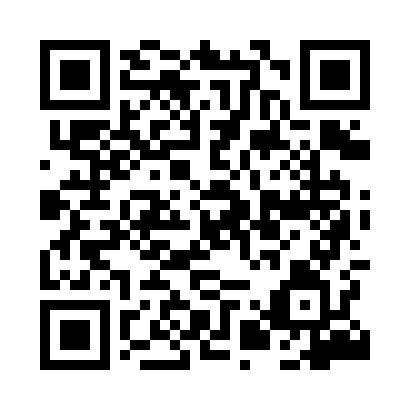 Prayer times for Gielad, PolandMon 1 Apr 2024 - Tue 30 Apr 2024High Latitude Method: Angle Based RulePrayer Calculation Method: Muslim World LeagueAsar Calculation Method: HanafiPrayer times provided by https://www.salahtimes.comDateDayFajrSunriseDhuhrAsrMaghribIsha1Mon4:016:0812:395:057:129:112Tue3:576:0512:395:077:149:133Wed3:546:0312:395:087:169:164Thu3:516:0012:385:097:179:195Fri3:485:5812:385:117:199:216Sat3:455:5512:385:127:219:247Sun3:415:5312:375:137:239:268Mon3:385:5112:375:157:259:299Tue3:355:4812:375:167:279:3210Wed3:315:4612:375:177:299:3511Thu3:285:4312:365:187:309:3712Fri3:245:4112:365:207:329:4013Sat3:215:3912:365:217:349:4314Sun3:175:3612:365:227:369:4615Mon3:145:3412:355:237:389:4916Tue3:105:3212:355:257:409:5217Wed3:065:2912:355:267:429:5518Thu3:035:2712:355:277:439:5819Fri2:595:2512:355:287:4510:0120Sat2:555:2312:345:307:4710:0421Sun2:515:2012:345:317:4910:0822Mon2:475:1812:345:327:5110:1123Tue2:435:1612:345:337:5310:1424Wed2:395:1412:345:347:5410:1825Thu2:355:1112:335:367:5610:2126Fri2:315:0912:335:377:5810:2527Sat2:265:0712:335:388:0010:2928Sun2:225:0512:335:398:0210:3229Mon2:215:0312:335:408:0410:3630Tue2:205:0112:335:418:0510:37